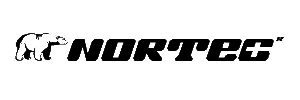                                                                                                            УТВЕРЖДАЮ:Исх.№                                                                                                                            Главный инженер                                                                                                                                                И.А. Канаков                                                                                                                             ___________«____»_________2019г.                                                                                                                                      Техническое заданиена проектирование, поставку и монтаж деаэрационной  установки для  приготовления деарированной воды для шинного производства по адресу: Алтайский край, г. Барнаул, пр. Космонавтов 12, Литер 1Деаэрационная установка1.Исходные данные:энергоносители, поступающие в деаэратор:а) умягченная вода:расход -0-50м3/час;давление-1,5,0÷5кгс/см2.Жёсткость 10-20 мкг*экв/лТемпература исходной воды  20-60 0С;б) пар:давление – 5,5-17кгс/см2;температура-195°.2.Задачи выполнения работ:2.1.Выполнить проект деаэрационной установки ДСА 75/25(2шт).Деаэрационная установка должна обеспечить надежную деаэрацию умягченной воды. Остаточная концентрация растворенного кислорода в деаэрированной воде должна быть не более 20мкг/дм3.Выполнить проект деаэрационной установки ДСА 75/25(2шт).2.2.Деаэрационная установка должна включать в себя 2 бака-аккумулятора питательной воды, колонку, охладитель, комбинированный гидрозатвор. 2.3.Проектируемая деаэрационная установка должна обеспечиваться возможностью осмотра внутренних частей деаэратора и удобного проведения его монтажа и ремонта.
2.4.Детали и узлы проектируемой деаэрационной установки, подвергающиеся усиленной коррозии, должны изготовляться из противокоррозионного материала или же должны иметь термостойкое противокоррозионное покрытие.2.5.Исполнение штуцеров деаэратора- фланцевое.2.6.Предусмотреть тепловую изоляцию деаэраторных баков.2.7.Для деаэратора следует предусмотреть автоматическое регулирование уровня воды и тмпературы воды в деаэраторе. 2.8.Для деаэрационных установок необходимо предусмотреть показывающие и регистрирующие приборы для измерения:
а) температуры и уровня деаэрированной воды в баках;
б) расход воды, поступающей в деаэратор;
в) давления пара в деаэраторе.2.9.Расположение деаэрационной установки предусмотреть в здании главного корпуса на участке энергоустановок.2.10.Границей проектирования деаэрационных установок являются существующие трубопроводы умягченной воды, пара, конденсата  на участке энергоустановок.2.11. При проектировании деаэрационной установки должны учесть возможность ее транспортирования и монтажа на действующем участке энергоустановок  либо в целом, либо в виде ограниченного числа крупных блоков.3.Особые условия: 3.1.Проектная организация должна иметь лицензию на соответствующий вид деятельности, необходимый на проведение работ на проектирование, опыт выполнения аналогичных работ.3.2.Все оборудование, применяемое в проекте, должно быть согласовано с Заказчиком и иметь необходимые сертификаты соответствия и качества.Импортные технологии, оборудование и материалы (в том числе сертифицированные в российской системе сертификации) должны по условиям эксплуатации соответствовать требованиям отечественных нормативных документов.3.3.Проект, разработанный по настоящему ТЗ, подлежит экспертизе промышленной безопасности.4.Требования к качеству результатов выполненных работ:Качество результатов проектных работ должно соответствовать требованиям:-ТР Таможенного союза «О безопасности оборудования, работающего под избыточным давлением» (ТР ТС 032/2013);-ГОСТ 21.101-97 «Основные требования к проектной и рабочей документации»;-ФНиП в области промышленной безопасности «Правила промышленной безопасности опасных производственных объектов, на которых используется оборудование, работающее под избыточным давлением»;-Положительное заключение экспертизы промышленной безопасностиГлавный энергетик                                              Нохрин А.В.